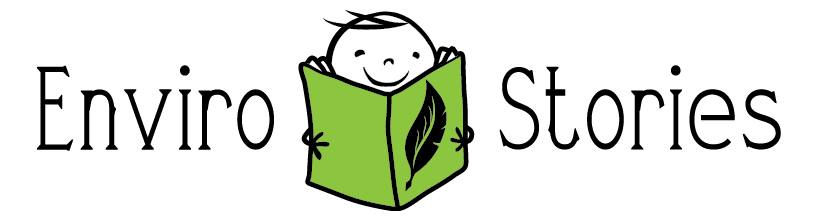 CITY LIVIN’ FERALS ENTRY FORMSchool:	Teacher: Year Level: Mailing Address: Email: 	Phone: By submitting this entry I agree to the Enviro-Stories Terms and Conditions http://www.envirostories.com.au/about/terms-conditions/ I have completed the Evaluation Form online (please confirm)  Y / NStory Title (10 words maximum)Student Name/s     		Please double check the spelling of student names.Entries should be posted to: Nicole Schembri
Greater Sydney Local Land Services
PO Box 4515
Penrith NSW 2750A photo of the students involved in the entry should be emailed to Nicole Schembri for the book’s back cover: nic.schembri@lls.nsw.gov.au STORY TEMPLATE GUIDELINESPlease follow these guidelines and use the template provided, where practical! We know that this template is not open to creativity, but it has been designed specifically for you to submit your story in a format that is suitable for our publishers. Here are some guidelines…ABOUT 40 WORDS PER PAGE. The printed books are only A5 size – this is half a standard A4 sheet of paper. If too many words are provided, some may be cut out to allow the content to fit. Have a look at past books and you will see the difference between a book with too much text and ones with the right amount. Remember that these books are designed for young students to read. Keep it simple and easy!KEEP YOUR STORY TO 15 PAGES. Remember that these books are 16 pages in total length, with one page being the introduction title, authors etc. That means you need to keep your story to 15 pages. If you submit stories that are too big, then some pages may be cut from the story. We will accept shorter stories. PRODUCE ILLUSTRATIONS IN A PORTRAIT LAYOUT. 
If you are using illustrations (drawings), please use the template. The space provided for illustrations in the template is the right size. If you don’t use the template, make sure you only use an A4 sheet of paper in a portrait layout (which means it is tall and narrow). When illustrations are submitted in a landscape layout (wide and short), then part of the image will be discarded because it does not fit.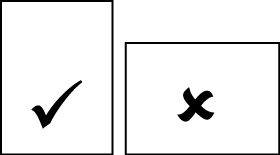 NO TEXT OVER ILLUSTRATIONS. If you have an illustrated page, please don’t be tempted to glue or print text over that image. The final placement of text and images will be determined by the publishers.ORIGINAL PHOTOS THAT ARE HIGH QUALITY. When using photos for your story, make sure to check out “Hint 6 – Taking Photographs” in the Hints and Tips section of the Enviro-Stories website. Always use your own photos where possible, or make sure you have permission to use someone else’s photos. Please don’t copy photos off the Internet, as they will often have copyright restrictions. If you scan old photos, make sure to scan them at a high resolution – 150 or 300 dpi. SUBMITTING PHOTOS ELECTRONICALLY. To make it easier for our publishers, please rename your photos according to their page number, for example “page1, page2”. If you have more than one photo per page then rename them like the example: “page2a, page2b”. Also make sure that your photos are the original images and not a “thumbnail” that may appear in your photo organiser.KEEP A BACKUP COPY. Make sure that you keep a backup copy of your entry (on your school computer or as a printed hardcopy) just in case there is a problem with the entry that has been submitted.If you have any questions, email admin@envirostories.com.auENVIRO-STORIES STORY TEMPLATECover Page ImageStory Title: ENVIRO-STORIES STORY TEMPLATE	PAGE 1Text:ENVIRO-STORIES STORY TEMPLATE	PAGE 2Text:ENVIRO-STORIES STORY TEMPLATE	PAGE 3Text:ENVIRO-STORIES STORY TEMPLATE	PAGE 4Text:ENVIRO-STORIES STORY TEMPLATE	PAGE 5Text:ENVIRO-STORIES STORY TEMPLATE	PAGE 6Text:ENVIRO-STORIES STORY TEMPLATE	PAGE 7Text:ENVIRO-STORIES STORY TEMPLATE	PAGE 8Text:ENVIRO-STORIES STORY TEMPLATE	PAGE 9Text:ENVIRO-STORIES STORY TEMPLATE	PAGE 10Text:ENVIRO-STORIES STORY TEMPLATE	PAGE 11Text:ENVIRO-STORIES STORY TEMPLATE	PAGE 12Text:ENVIRO-STORIES STORY TEMPLATE	PAGE 13Text:ENVIRO-STORIES STORY TEMPLATE	PAGE 14Text:ENVIRO-STORIES STORY TEMPLATE	PAGE 15Text: